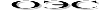 Акционерное обществоАкционерное обществоАкционерное обществоАкционерное обществоАкционерное обществоАкционерное обществоАкционерное обществоАкционерное обществоРуководителю филиала «Ивэнерго»ПАО «Россети Центр и Приволжье»Руководителю филиала «Ивэнерго»ПАО «Россети Центр и Приволжье»«Объединенные электрические сети»***«Объединенные электрические сети»***«Объединенные электрические сети»***«Объединенные электрические сети»***«Объединенные электрические сети»***«Объединенные электрические сети»***«Объединенные электрические сети»***«Объединенные электрические сети»***Руководителю филиала «Ивэнерго»ПАО «Россети Центр и Приволжье»Руководителю филиала «Ивэнерго»ПАО «Россети Центр и Приволжье»153006, г. Иваново, ул. Новая, д. 15тел. 93-66-59, факс 93-66-84e-mail:upr1@oes37.ruhttp://www.oes37.ruОГРН 1093706000960, ИНН  3706016431,КПП 370201001,  р/с 40702810717000002571Ивановское Отделение №8639ПАО Сбербанк г. ИвановоБИК 042406608, к/с 30101810000000000608153006, г. Иваново, ул. Новая, д. 15тел. 93-66-59, факс 93-66-84e-mail:upr1@oes37.ruhttp://www.oes37.ruОГРН 1093706000960, ИНН  3706016431,КПП 370201001,  р/с 40702810717000002571Ивановское Отделение №8639ПАО Сбербанк г. ИвановоБИК 042406608, к/с 30101810000000000608153006, г. Иваново, ул. Новая, д. 15тел. 93-66-59, факс 93-66-84e-mail:upr1@oes37.ruhttp://www.oes37.ruОГРН 1093706000960, ИНН  3706016431,КПП 370201001,  р/с 40702810717000002571Ивановское Отделение №8639ПАО Сбербанк г. ИвановоБИК 042406608, к/с 30101810000000000608153006, г. Иваново, ул. Новая, д. 15тел. 93-66-59, факс 93-66-84e-mail:upr1@oes37.ruhttp://www.oes37.ruОГРН 1093706000960, ИНН  3706016431,КПП 370201001,  р/с 40702810717000002571Ивановское Отделение №8639ПАО Сбербанк г. ИвановоБИК 042406608, к/с 30101810000000000608153006, г. Иваново, ул. Новая, д. 15тел. 93-66-59, факс 93-66-84e-mail:upr1@oes37.ruhttp://www.oes37.ruОГРН 1093706000960, ИНН  3706016431,КПП 370201001,  р/с 40702810717000002571Ивановское Отделение №8639ПАО Сбербанк г. ИвановоБИК 042406608, к/с 30101810000000000608153006, г. Иваново, ул. Новая, д. 15тел. 93-66-59, факс 93-66-84e-mail:upr1@oes37.ruhttp://www.oes37.ruОГРН 1093706000960, ИНН  3706016431,КПП 370201001,  р/с 40702810717000002571Ивановское Отделение №8639ПАО Сбербанк г. ИвановоБИК 042406608, к/с 30101810000000000608153006, г. Иваново, ул. Новая, д. 15тел. 93-66-59, факс 93-66-84e-mail:upr1@oes37.ruhttp://www.oes37.ruОГРН 1093706000960, ИНН  3706016431,КПП 370201001,  р/с 40702810717000002571Ивановское Отделение №8639ПАО Сбербанк г. ИвановоБИК 042406608, к/с 30101810000000000608153006, г. Иваново, ул. Новая, д. 15тел. 93-66-59, факс 93-66-84e-mail:upr1@oes37.ruhttp://www.oes37.ruОГРН 1093706000960, ИНН  3706016431,КПП 370201001,  р/с 40702810717000002571Ивановское Отделение №8639ПАО Сбербанк г. ИвановоБИК 042406608, к/с 30101810000000000608Копия в администрацию г.о и м.р.для размещения на сайте:Копия в администрацию г.о и м.р.для размещения на сайте:02.05.202302.05.202302.05.2023№№201-02/385-1201-02/385-1201-02/385-1АО «Объединенные электрические сети» сообщает Вам, что в связи с производством неотложных ремонтных работ на электросетевом оборудовании АО «Объединенные электрические сети» будет отсутствовать электроснабжение следующего электросетевого оборудования: АО «Объединенные электрические сети» сообщает Вам, что в связи с производством неотложных ремонтных работ на электросетевом оборудовании АО «Объединенные электрические сети» будет отсутствовать электроснабжение следующего электросетевого оборудования: АО «Объединенные электрические сети» сообщает Вам, что в связи с производством неотложных ремонтных работ на электросетевом оборудовании АО «Объединенные электрические сети» будет отсутствовать электроснабжение следующего электросетевого оборудования: АО «Объединенные электрические сети» сообщает Вам, что в связи с производством неотложных ремонтных работ на электросетевом оборудовании АО «Объединенные электрические сети» будет отсутствовать электроснабжение следующего электросетевого оборудования: АО «Объединенные электрические сети» сообщает Вам, что в связи с производством неотложных ремонтных работ на электросетевом оборудовании АО «Объединенные электрические сети» будет отсутствовать электроснабжение следующего электросетевого оборудования: АО «Объединенные электрические сети» сообщает Вам, что в связи с производством неотложных ремонтных работ на электросетевом оборудовании АО «Объединенные электрические сети» будет отсутствовать электроснабжение следующего электросетевого оборудования: АО «Объединенные электрические сети» сообщает Вам, что в связи с производством неотложных ремонтных работ на электросетевом оборудовании АО «Объединенные электрические сети» будет отсутствовать электроснабжение следующего электросетевого оборудования: АО «Объединенные электрические сети» сообщает Вам, что в связи с производством неотложных ремонтных работ на электросетевом оборудовании АО «Объединенные электрические сети» будет отсутствовать электроснабжение следующего электросетевого оборудования: АО «Объединенные электрические сети» сообщает Вам, что в связи с производством неотложных ремонтных работ на электросетевом оборудовании АО «Объединенные электрические сети» будет отсутствовать электроснабжение следующего электросетевого оборудования: АО «Объединенные электрические сети» сообщает Вам, что в связи с производством неотложных ремонтных работ на электросетевом оборудовании АО «Объединенные электрические сети» будет отсутствовать электроснабжение следующего электросетевого оборудования: АО «Объединенные электрические сети» сообщает Вам, что в связи с производством неотложных ремонтных работ на электросетевом оборудовании АО «Объединенные электрические сети» будет отсутствовать электроснабжение следующего электросетевого оборудования: АО «Объединенные электрические сети» сообщает Вам, что в связи с производством неотложных ремонтных работ на электросетевом оборудовании АО «Объединенные электрические сети» будет отсутствовать электроснабжение следующего электросетевого оборудования: АО «Объединенные электрические сети» сообщает Вам, что в связи с производством неотложных ремонтных работ на электросетевом оборудовании АО «Объединенные электрические сети» будет отсутствовать электроснабжение следующего электросетевого оборудования: УчастокУчастокУчастокДата и время проведения работДата и время проведения работПричина отключения, вид работПричина отключения, вид работПричина отключения, вид работОтключаемое электросетевое оборудованиеОтключаемое электросетевое оборудованиеОтключаемое электросетевое оборудованиеМуниципальное образование, где находится отключаемое электросетевое оборудование( с указанием адресной части отключаемых потребителей)Муниципальное образование, где находится отключаемое электросетевое оборудование( с указанием адресной части отключаемых потребителей)Муниципальное образование, где находится отключаемое электросетевое оборудование( с указанием адресной части отключаемых потребителей)11122333444555Кохомский участок (Лежнево)Кохомский участок (Лежнево)Кохомский участок (Лежнево)c 02.05.2023 08:00по 17:00c 02.05.2023 08:00по 17:00Текущий ремонтТекущий ремонтТекущий ремонтПС 35кВ САВИНО (п. Савино, Савинский район)ВЛ 10кВ №110 СавиноПС 35кВ САВИНО (п. Савино, Савинский район)ВЛ 10кВ №110 СавиноПС 35кВ САВИНО (п. Савино, Савинский район)ВЛ 10кВ №110 Савинод. Меховицы Частные дома д. Меховицы Частные дома д. Меховицы Частные дома Телефоны дежурных служб: диспетчер (493-51)3-82-71, м.т. 8-962-158-18-47Телефоны дежурных служб: диспетчер (493-51)3-82-71, м.т. 8-962-158-18-47Телефоны дежурных служб: диспетчер (493-51)3-82-71, м.т. 8-962-158-18-47Телефоны дежурных служб: диспетчер (493-51)3-82-71, м.т. 8-962-158-18-47Телефоны дежурных служб: диспетчер (493-51)3-82-71, м.т. 8-962-158-18-47Телефоны дежурных служб: диспетчер (493-51)3-82-71, м.т. 8-962-158-18-47Телефоны дежурных служб: диспетчер (493-51)3-82-71, м.т. 8-962-158-18-47Телефоны дежурных служб: диспетчер (493-51)3-82-71, м.т. 8-962-158-18-47Телефоны дежурных служб: диспетчер (493-51)3-82-71, м.т. 8-962-158-18-47Телефоны дежурных служб: диспетчер (493-51)3-82-71, м.т. 8-962-158-18-47Телефоны дежурных служб: диспетчер (493-51)3-82-71, м.т. 8-962-158-18-47Телефоны дежурных служб: диспетчер (493-51)3-82-71, м.т. 8-962-158-18-47Телефоны дежурных служб: диспетчер (493-51)3-82-71, м.т. 8-962-158-18-47Начальник ЦДС                                   Соколов А.А.Начальник ЦДС                                   Соколов А.А.Начальник ЦДС                                   Соколов А.А.Начальник ЦДС                                   Соколов А.А.Начальник ЦДС                                   Соколов А.А.Начальник ЦДС                                   Соколов А.А.Начальник ЦДС                                   Соколов А.А.Начальник ЦДС                                   Соколов А.А.Начальник ЦДС                                   Соколов А.А.Начальник ЦДС                                   Соколов А.А.Начальник ЦДС                                   Соколов А.А.Начальник ЦДС                                   Соколов А.А.Начальник ЦДС                                   Соколов А.А.Исп. Мошков В.В.т/ф 350-407Исп. Мошков В.В.т/ф 350-407Исп. Мошков В.В.т/ф 350-407Исп. Мошков В.В.т/ф 350-407Исп. Мошков В.В.т/ф 350-407Исп. Мошков В.В.т/ф 350-407Исп. Мошков В.В.т/ф 350-407Исп. Мошков В.В.т/ф 350-407Исп. Мошков В.В.т/ф 350-407Исп. Мошков В.В.т/ф 350-407Исп. Мошков В.В.т/ф 350-407Исп. Мошков В.В.т/ф 350-407Исп. Мошков В.В.т/ф 350-407